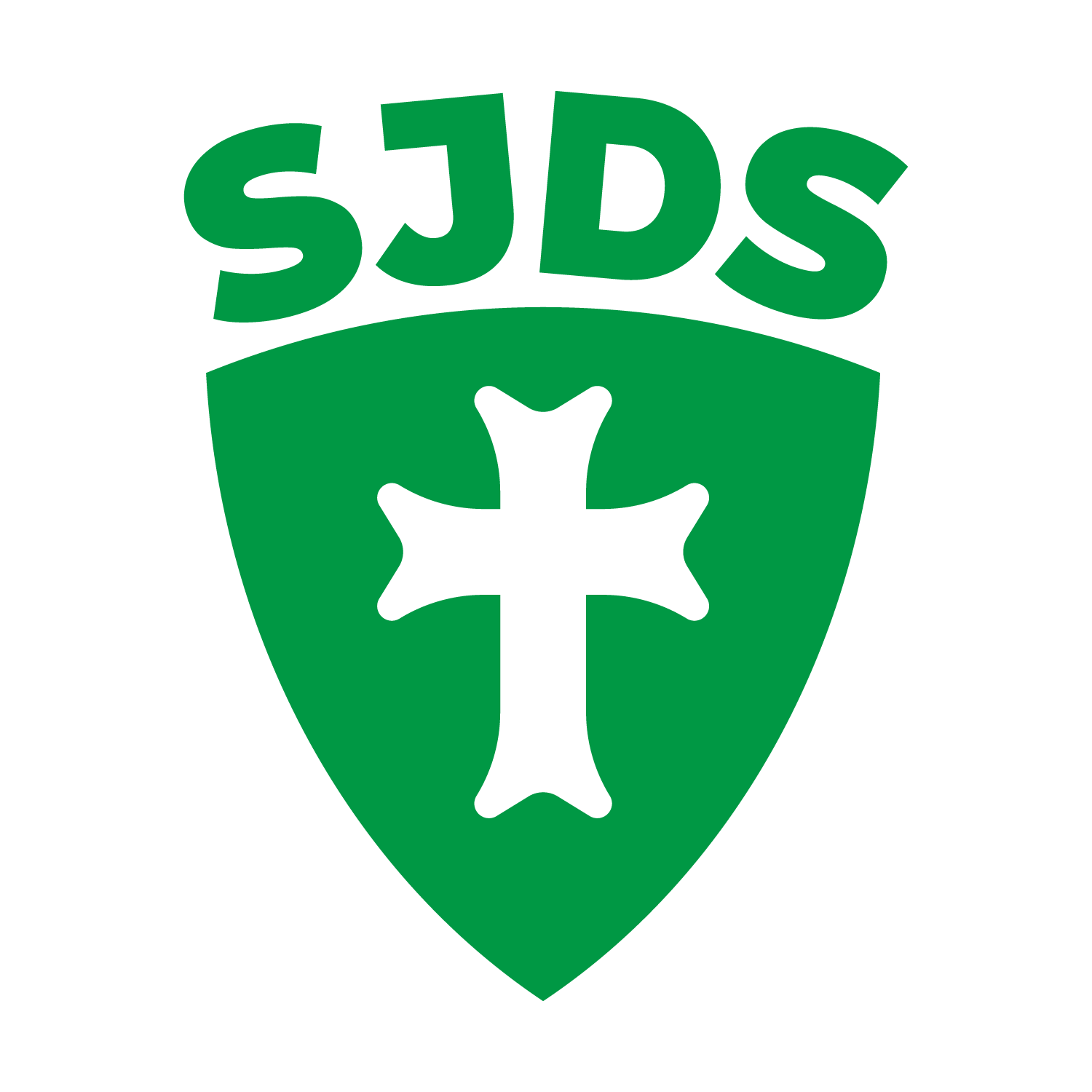 St. John’s Day SchoolNEWSLETTERNOVEMBERTHANKSGIVING LUNCHEONFRIDAY, NOVEMBER 18K2             10:00-10:30 AMK3 & K4     10:15-10:45 AMK5             10:45-11:15 AM1st             11:00-11:30 AM2nd            11:15-11:45 AM3rd            12:00-12:30 PM4th            12:15-12:45 PM5th & 6th    12:30-1:00 PM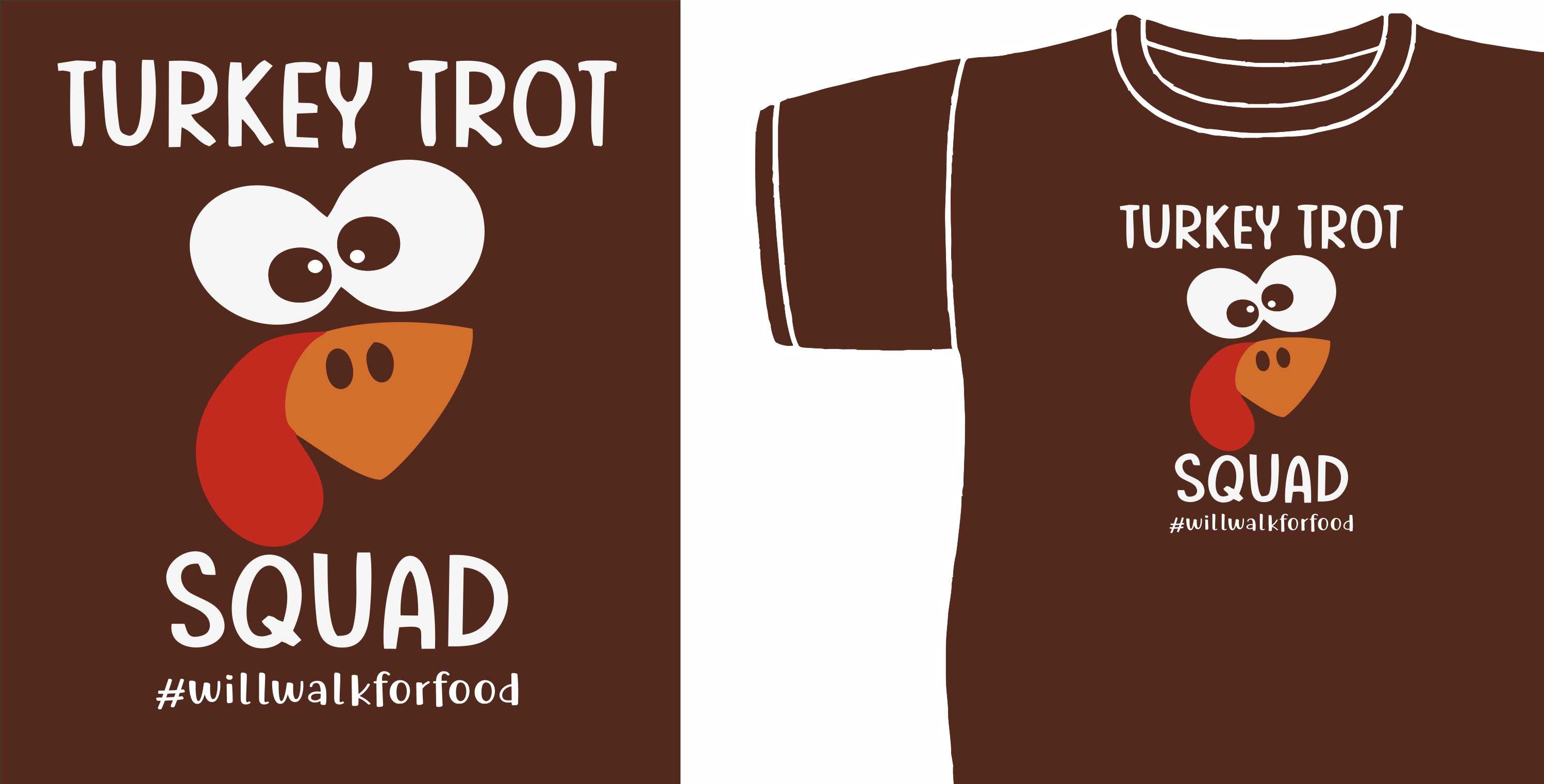 LUNCHLUNCHFOOD DRIVE